ŠKOLSKÝ PORIADOK ZŠ s MŠ Liptovská Osada 2023/2024I. Dochádzka do školyZačiatok a koniec vyučovacích hodín:1. vyuč. hodina : od 7.00 do 7.40 hod.2. vyuč. hodina : od 7.45 do 8.30 hod.3. vyuč. hodina : od 8.35 do 9.20 hod.4. vyuč. hodina : od 9.35 do 10.20 hod.5. vyuč. hodina : od 10.40 do 11.25 hod.6. vyuč. hodina : od 11.30 do 12.15 hod.7. vyuč. hodina : od 12.20 do 13.00 hod.8. vyuč. hodina : od 13.30 do 14.10 hod.1) Žiak prichádza do školy včas, najneskôr 5 minút pred začiatkom vyučovania, aby sa mohol pripraviť na vyučovanie. Ak žiak z vážnych dôvodov nestihne začiatok vyučovania na 1. vyučovaciu hodinu, oznámi dôvod svojho meškania vyučujúcemu.2) Žiak chodí do školy čisto upravený, vkusne oblečený, primerane svojmu veku, oblečenie zahaľuje ramená a obvod pása. U dievčat je dovolené nosiť sukne a šaty v minimálnej dĺžke 10 cm nad kolenami. V budove školy žiak nemá na hlave žiadnu pokrývku – čiapka, šiltovka, kapucňa. Má prezuvky, ktoré by mali byť pohodlné, hygienicky vyhovujúce, mali by zabezpečovať bezpečný pohyb žiaka v škole. Úmyselné neprezúvanie sa, ako aj následné znečistenie interiéru triedy alebo budovy školy, bude posudzované ako hrubé porušenie školského poriadku. Je nevhodné nosiť do školy nafarbené vlasy (melír), mejkap, nalakované nechty farebným lakom, tetovanie, piercing a iné ostré kovové ozdoby na tele.3) Pred vstupom do školy si žiak očistí obuv, v šatni sa prezuje a nepotrebný odev si odloží. Prezuvky sú žiaci povinní vložiť do vrecka, alebo tašky a zavesiť si ich v šatni. Topánky sú vzorne uložené a nesmú byť rozhodené. Pred presunom na ihrisko počas veľkej prestávky sa žiaci prezujú a rovnako aj pri návrate späť do školy.4) Ak žiak opustí školu a vyučovanie pre vopred známu príčinu alebo zo zdravotných dôvodov, vyžiada si súhlas vyučujúceho nasledovne:z jednej vyučovacej hodiny uvoľní žiaka vyučujúci, oznámi to triednemu učiteľovina 1 deň uvoľní žiaka triedny učiteľna viac ako 1 deň uvoľní žiaka riaditeľ školy na základe písomnej žiadosti rodičaNeprítomnosť dieťaťa alebo neplnoletého žiaka ospravedlňuje škola na základe žiadosti jeho zákonného zástupcu alebo zástupcu zariadenia; vo výnimočných a osobitne odôvodnených prípadoch škola môže vyžadovať lekárske potvrdenie o chorobe alebo iný doklad potvrdzujúci odôvodnenosť neprítomnosti. Ak neprítomnosť žiaka z dôvodu ochorenia trvá najviac päť po sebe nasledujúcich vyučovacích dní, neprítomnosť ospravedlňuje zákonný zástupca alebo zástupca zariadenia; ak neprítomnosť žiaka z dôvodu ochorenia trvá viac ako päť po sebe nasledujúcich vyučovacích dní, vyžaduje sa aj predloženie potvrdenia od lekára.5) Za dôvod ospravedlnenej neprítomnosti žiaka v škole sa uznáva najmä choroba žiaka a lekárom nariadený zákaz jeho dochádzky do školy. Rodič je povinný v deň neúčasti žiaka na vyučovaní oznámiť jeho neúčasť triednemu učiteľovi telefonicky alebo formou SMS na školský telefón v ranných hodinách. Písomné ospravedlnenie alebo úradný dokument potvrdzujúci  odôvodnenosť žiakovej neprítomnosti predloží žiak alebo zákonný zástupca žiaka do troch dní od nástupu žiaka do školy. 6) Ak ochorie žiak alebo niektorá z osôb, s ktorými žiak býva, alebo je v trvalom styku na prenosnú chorobu, oznámi túto skutočnosť zákonný zástupca žiaka ihneď riaditeľovi školy.7) Po skončení poslednej vyučovacej hodiny v triede je žiak povinný dať do poriadku svoje miesto, očistiť ho od odpadkov, vyložiť stoličku. Týždenníci zotrú na mokro tabuľu, zatvoria okná, zavrú vodovodné kohútiky, vypnú osvetlenie v triede a to aj v prípade, že trieda odchádza na vyučovanie do inej učebne. Žiaci sa nesmú bezdôvodne bez dozoru učiteľa zdržiavať  po skončení vyučovania v triede a v budove školy pokiaľ nenavštevujú školský klub.8)  Žiakom nie je dovolené nosiť do školy akékoľvek predmety, ktoré nie sú potrebné na vyučovanie alebo majú veľkú cenu, ako sú napríklad tablety, mp3, mp4 prehrávače atď. Škola neručí za stratu alebo poškodenie týchto predmetov. 9)  Žiakom je zakázané nosiť do školy mobilné telefóny a podobné zariadenia, ktoré plnia funkciu mobilných telefónov(smart hodinky alebo náramky so SIM kartou). Tento zákaz neplatí pri vopred schválených situáciách po dohode s triednym učiteľom a rodičom žiaka.10)  Pri porušení bodu 8 a bodu 9 budú uvedené predmety žiakovi odobraté a vrátené len zákonnému zástupcovi žiaka.II. Správanie sa na vyučovaní1) Žiak má právo, aby mu nové poznatky boli vysvetlené zrozumiteľne, primerane jeho veku, aby sa na nejasnosti mohol opýtať svojich učiteľov. Pýta sa však taktne tak, aby čo najmenej rušil učenie sa ostatných spolužiakov.2) Každý sa môže pomýliť, prípadne niečo zabudnúť. Žiak má však dopredu upozorniť vyučujúcich na prípadné prekážky pri plnení školských povinností a ospravedlniť sa na začiatku vyučovacej hodiny. Žiak má právo na omyl, ale nesmie to zneužívať.3) Žiak má právo byť vypočutý a vyjadriť svoj názor. Ak sa chce niečo spýtať, alebo odpovedať, hlási sa zdvihnutím ruky. Ak je vyvolaný, vyjadruje sa nahlas, zreteľne a slušnou formou.4) Žiak dochádza na vyučovanie pripravený. Veci potrebné na vyučovanie si pripraví cez prestávku, ostatné veci má v aktovke. Do školy je žiak povinný nosiť pridelené učebnice a školské potreby podľa rozvrhu hodín, prípadne podľa pokynov učiteľa.5) Žiak sedí na vyučovaní slušne, pozorne sleduje učiteľov výklad a odpovede spolužiakov. Nenašepkáva, neodpisuje školské ani domáce úlohy. Zadané domáce úlohy nie je dovolené písať v škole s výnimkou školského klubu.6) Žiaci sa správajú ku sebe ohľaduplne, slušne a taktne. Fyzické násilie, terorizovanie, šikanovanie, ale i vulgárne urážanie, vysmievanie a ponižovanie osobnosti žiaka bude chápané ako narušovanie školského poriadku.7) Žiak udržuje svoje miesto v čistote a poriadku, neničí školské lavice, školské stoličky ani zariadenie, steny a podlahu v triede a v škole. Šetrne zaobchádza s učebnicami, učebnými pomôckami a školským zariadením. Ak úmyselne zničí zariadenie školy, učebnice, školské potreby svoje alebo spolužiakove, uhradí škodu a bude niesť následky za porušenie školského poriadku.III. Správanie sa žiakov cez prestávky1) Žiak má právo cez prestávku na oddych a na desiatu. Právo na oddych majú aj ostatní spolužiaci. Preto žiak nie je nadmieru hlučný, nepôsobí rušivo na ostatných spolužiakov.2) Počas prestávky žiak rešpektuje pokyny dozor konajúceho učiteľa a zároveň sa pripravuje na nasledujúcu vyučovaciu hodinu.3) Počas malých prestávok žiaci zostávajú v triede. Opustiť triedu môžu len ak potrebujú ísť na WC, ak potrebujú ísť za  triednym učiteľom alebo za iným pedagogickým pracovníkom, alebo ak sú určení na donesenie učebných pomôcok. Akékoľvek problémy riešia prostredníctvom dozor konajúceho učiteľa.4) Počas desiatovej prestávky sa žiaci zdržujú na strednej chodbe, prípadne v jedálni a dodržujú pokyny dozor konajúceho učiteľa.5) Počas veľkej prestávky sa žiaci zdržiavajú len v určených priestoroch areálu školy. Akýkoľvek pohyb v iných častiach areálu školy, mimo areálu školy, bez vedomia dozor konajúceho učiteľa je neprípustný.6) Nie je dovolené žiakom bez dôvodu vchádzať alebo sa zdržiavať v inej triede ako tej, do ktorej patrí.7) Ak žiaci cez obedňajšiu prestávku čakajú na ďalšie aktivity, môžu ostávať v triedach, alebo v budove školy len pod pedagogickým dozorom. Ak tento nie je zabezpečený, žiaci opúšťajú triedy alebo budovu školy po poslednej vyučovacej hodine.8)  Žiaci sú povinní rešpektovať pokyny prevádzkových pracovníkov školy, týkajúce sa dodržiavania hygieny, alebo poškodzovania a následnej údržby zariadenia školy.IV. Správanie sa žiakov v zariadení školského stravovania (ZŠS)1) V ZŠS sa žiak zdržiava jedine počas vydávania stravy, v čase nevyhnutnom pre konzumáciu stravy.2) V ZŠS sa pohybujú len žiaci, ktorí sa tu stravujú, ostatní žiaci, ak chcú, čakajú na stravujúcich sa žiakov mimo budovy. V jedálni sa žiak správa slušne, nevykrikuje, nerozpráva nahlas, neničí príbory ani obrusy.3) Žiak dodržiava pokyny dozor konajúceho učiteľa, iných učiteľov, vychovávateľov, vedúcej ZŠS ako i kuchárok. Žiak odnáša použitý riad k okienku, nechá po sebe čisté miesto, pri odchode od stola zasunie stoličku.V. Starostlivosť o zdravie1) Akékoľvek poranenia, ktoré sa vyskytli žiakovi počas vyučovania alebo pri mimoškolskej akcii organizovanej školou /krúžky, výlety, exkurzie, brigády, .../ je povinný nahlásiť triednemu učiteľovi.2) V prípade, že má žiak zdravotné problémy už doma, neprichádza do školy, ostáva doma a navštívi detskú lekárku. Ak ide o 1 deň, môže doniesť písomné ospravedlnenie od rodičov.3) Je prísne zakázané nosiť do školy a konzumovať energetické nápoje, prechovávať, používať alebo rozširovať drogy a omamné látky ohrozujúce zdravie ako i predmety ohrozujúce zdravie.4) V prípade, že sa žiak necíti zdravotne v poriadku počas vyučovania, ohlási to ihneď vyučujúcemu alebo triednemu učiteľovi, ktorý následne kontaktuje zákonného zástupcu.5) K ochrane zdravia patrí aj správanie sa voči spolužiakom a dospelým osobám. Je prísne zakázané šikanovanie, psychické a fyzické násilie, ponižovanie osobnosti žiaka /nadávky, .../.6) Pri akomkoľvek zistení činností uvedených v bode 5 je žiak povinný  oznámiť  to pedagogickému pracovníkovi školy alebo vedeniu školy.VI. Správanie sa žiakov mimo školy1) Za správanie sa žiakov mimo školy zodpovedá zákonný zástupca.2) Aj na verejnosti žiak reprezentuje školu, preto je povinný správať sa slušne ku zamestnancom školy, k dospelým osobám, ku spolužiakom a ostatným ľuďom.3)  Každý žiak má právo požiadať pedagogického pracovníka o pomoc aj pri riešení svojich problémov mimo školy, informovať ho o možných prekážkach svojej prípravy na vyučovanie alebo o problémoch ohrozujúcich zdravý vývin svojej osobnosti.VII. Práva a povinnosti zákonného zástupcu žiakaPráva:1) Žiadať, aby sa v rámci výchovy a vzdelávania v škole alebo v školskom zariadení poskytovali deťom a žiakom informácie a vedomosti vecne a mnohostranne v súlade so súčasným poznaním sveta a v súlade s princípmi a cieľmi výchovy a vzdelávania.2) Oboznámiť sa s výchovno-vzdelávacím programom školy alebo školského zariadenia a školským poriadkom.3) Byť informovaný o výchovno-vzdelávacích výsledkoch svojho dieťaťa, pochvalách a výchovných opatreniach prostredníctvom žiackej knižky, internetovej žiackej knižky, konzultácií, oznámení a pod.4) Na poskytnutie poradenských služieb vo výchove a vzdelávaní svojho dieťaťa.5) Vyjadrovať sa k výchovno-vzdelávaciemu programu školy prostredníctvom orgánom školskej samosprávy.6) Byť prítomný na komisionálnom preskúšaní svojho dieťaťa po predchádzajúcom súhlase riaditeľa školy.Povinnosti:1) Vytvoriť pre dieťa podmienky na prípravu na výchovu a vzdelávanie v škole a na plnenie školských povinností,2) Dodržiavať podmienky výchovno-vzdelávacieho procesu svojho dieťaťa určené školským poriadkom,3) Dbať na sociálne a kultúrne zázemie dieťaťa a rešpektovať jeho špeciálne výchovnovzdelávacie potreby,4) Informovať školu alebo školské zariadenie o zmene zdravotnej spôsobilosti jeho dieťaťa, jeho zdravotných problémoch alebo iných závažných skutočnostiach, ktoré by mohli mať vplyv na priebeh výchovy a vzdelávania,5) Nahradiť škodu, ktorú žiak úmyselne zavinil.6) Zákonný zástupca dieťaťa alebo zástupca zariadenia je povinný prihlásiť dieťa na plnenie povinnej školskej dochádzky a dbať o to, aby dieťa dochádzalo do školy pravidelne a včas, ak mu nezabezpečí inú formu vzdelávania podľa tohto zákona; dôvody neprítomnosti dieťaťa na výchove a vzdelávaní doloží dokladmi v súlade so školským poriadkom.7) Ak sa dieťa alebo žiak nemôže zúčastniť na výchove a vzdelávaní v škole alebo v školskom zariadení, jeho zákonný zástupca alebo zástupca zariadenia je povinný oznámiť škole alebo školskému zariadeniu bez zbytočného odkladu príčinu jeho neprítomnosti. Za dôvod ospravedlniteľnej neprítomnosti dieťaťa alebo žiaka sa uznáva najmä choroba, prípadne lekárom nariadený zákaz dochádzky do školy, mimoriadne nepriaznivé poveternostné podmienky alebo náhle prerušenie premávky hromadných dopravných  prostriedkov, mimoriadne udalosti v rodine alebo účasť dieťaťa alebo žiaka na súťažiach.VIII. Vzťahy medzi žiakmi a učiteľmi1) Dobré vzťahy medzi učiteľom a žiakom sú založené na vzájomnom rešpekte.2) Žiak si váži učiteľa pre jeho učiteľské schopnosti, osobné kvality, vedomosti a profesionalitu.3) Učiteľ si ctí individualitu každého žiaka a váži si jeho snahu.4) Učiteľ si rešpekt žiakov nevynucuje násilím, ale dodržiavaním zásad správnej komunikácie so zreteľom na vek a osobitosti žiaka, prejaví záujem o názory, pocity a potreby žiaka. 5) Učiteľ častejšie využíva pochvalu ako motiváciu.6) Učiteľ nezosmiešňuje žiaka, ide príkladom v správaní.7) Učiteľ stanoví jasné pravidlá, vyžaduje ich dodržiavanie.8) Žiak učiteľovi vyká, je zdvorilý, poslúchne jeho dobre mienené rady.9) Triedny učiteľ spolupracuje s kolektívom triedy pri jej estetickej úprave.10) Práva ustanovené v tomto školskom poriadku sa zaručujú rovnako každému žiakovi v súlade so zásadou rovnakého zaobchádzania vo vzdelaní.IX. Spolupráca školy s externými organizáciamiNaša škola spolupracuje len s organizáciami na základe odporúčania Ministerstva školstva, vedy, výskumu a športu Slovenskej republiky, Národného inštitútu vzdelávania a mládeže(NIVAM), Regionálneho úradu školskej správy(RÚŠS). V oblasti poradenstva a prevencie pravidelne spolupracujeme s Centrom poradenstva a prevencie Ružomberok, ale aj inými súkromnými centrami poradenstva najmä pri vyšetrení žiakov so zdravotným znevýhodnením alebo nadaním. Na kultúrne predstavenia sú pozývané organizácie, ktoré majú schválenú licenciu z Ministerstva kultúry Slovenskej republiky a môžu prijímať kultúrne poukazy. X. Ochrana pred sociálno-patologickými javmi, diskrimináciou a násilím1) Prísne sa zakazujú všetky formy nenávistného správania, podnecovaniu k násiliu, ospravedlňovania násilia  , propagácia extrémizmu a podnecovania ľudskej (národnostnej, rasovej, etnickej a náboženskej) neznášanlivosti a všetkých foriem diskriminácie a segregácie.2) Ak vznikne oprávnené podozrenie z ohrozovania mravného vývinu žiakov, je riaditeľ školy povinný bezodkladne rieši problém v súčinnosti  s triednym učiteľom, zákonnými zástupcami, výchovným poradcom, školským podporným tímom, ak je zriadený, a ďalšími odborníkmi, ktorí poskytujú poradenstvo a terapiu.3) Pri akýchkoľvek náznakoch záškoláctva, agresívneho správania, šikanovania, fyzického alebo psychického týrania, delikvencie, vydieranie, sexuálneho zneužívania a násilia, prejavoch extrémizmu a sympatii k spoločensky nežiaducim hnutiam sú vyučujúci povinní hlásiť zistené skutočnosti a podozrenia vedeniu školy, ktoré sa tým bezodkladne začne zaoberať a prijme adekvátne opatrenia. V odôvodnených prípadoch právnej kvalifikácie protiprávneho konania sa využijú príslušné ustanovenia zákona o priestupkoch a Trestného zákona.4) Škola netoleruje šikanovanie v žiadnych formách a podobách, a to ani v náznakoch. V rámci účinnej prevencie šikanovania vytvára priaznivú klímu, zabezpečuje úzku spoluprácu medzi žiakmi, zamestnancami školy a zákonnými zástupcami alebo zástupcom zariadenia, jasne vymedzuje možnosť oznamovať aj zárodky šikanovania (pri zachovaní dôvernosti oznámení), školským poriadkom jasne stanovuje pravidlá správania, vrátane sankcií za ich porušovanie, vedie písomnú dokumentáciu o riešení konkrétnych prípadov šikanovania, v súlade s pracovným poriadkom zaisťuje dozor pedagogických zamestnancov cez prestávky, pred začiatkom vyučovania, po jeho skončení, v čase záujmovej a mimoškolskej činnosti. Pre pedagogických zamestnancov a zákonných zástupcov alebo zástupcov zariadenia organizuje semináre s odborníkmi zaoberajúcimi sa danou problematikou.5) Škola sa riadi internými rezortnými predpismi, ktoré sa týkajú krízovej intervencie súvisiacej so šikanovaním  a riešenia krízovej situácie v súvislosti so vznikom školského úrazu a iných nebezpečných udalostí: Smernica č. 36/2018 a Metodické usmernenie č. 4/2009-R z 11.februára 2009 k zavedeniu jednotného postupu škôl, školských zariadení a vysokých škôl pri vzniku registrovaného školského úrazu a pri evidencii nebezpečných udalostí.Školský poriadok bol prerokovaný v pedagogickej rade dňa 25.3.2024. Rada školy prerokovala zmeny v školskom poriadku na zasadnutí 26.3.2024. Školský poriadok bol vydaný riaditeľom školy 27.3.2024. Liptovskej Osade, 27.3.2024										Riaditeľ školyPRÍLOHA: Opatrenia na posilnenie disciplíny žiakov a odmeny žiakovOpatrenia na posilnenie disciplíny žiakov a odmeny pre žiakovOpatrenie na posilnenie disciplíny žiakov sa ukladá za závažné alebo opakované previnenie proti školskému poriadku. Toto opatrenie predchádza spravidla zníženiu stupňa zo správania. Triedny učiteľ udeľuje pokarhanie po prerokovaní s riaditeľom školy, riaditeľ školy udeľuje pokarhanie po prerokovaní v pedagogickej rade. Opatrenia na posilnenie disciplíny žiakov sú:Pokarhanie triednym učiteľom a riaditeľom školy:pravidelné neprezúvanie sa v priestoroch školyvyrušovanie, nedisciplinovanosť, zaoberanie sa činnosťami, ktoré nesúvisia s predmetom vyučovania (vykrikovanie, otáčanie, svojvoľné opustenie miesta)našepkávanie, odpisovanie, používanie nedovolených pomôcok, podvádzanievulgárne vyjadrovanie sa v školeza oneskorený príchod na vyučovanie bez objektívnych príčinpokrývka hlavy v budove školy (šiltovka, čiapka, kapucňa,..)oblečenie nespĺňajúce kritériá (zahaľujúce obvod pásu, ramená)použitie mobilného telefónu, mp3 a mp4 prehrávačov, slúchadiel... na vyučovacej hodineoblievanie sa vodou, rozlievanie vody, guľovanie sa snehom v areáli školy a v budove školy pohadzovanie papierov, ovocia, fliašpoužitie skateboardu, kolieskových korčúľ, kolobežky v budove školyvykláňanie sa z okien, vysedávanie na oknách, vyhadzovanie predmetov z okienopustenie budovy školy počas vyučovania bez súhlasu učiteľa (vrátane prestávok)Znížená známka zo správania:ak žiak vymešká bez ospravedlnenia viac ako 15 vyučovacích hodínkrádeže, úmyselné poškodzovanie majetku školy alebo osobyakékoľvek neslušné a vulgárne správanie a vyjadrovanie sa voči zamestnancom školydonášanie a prechovávanie zbraní a predmetov ohrozujúcich zdravie a životpoužívanie a prechovávanie legálnych a nelegálnych drog a iných zdraviu škodlivých návykových látok v priestoroch školy a na podujatiach organizovaných školou (toxické, omamné a návykové látky)šikanovanie, vydieranie (akékoľvek slovné zastrašovanie, psychické a fyzické násilie, prejavy šikanovania a jeho propagácia)fyzické napadnutie, ublíženie na zdraví, sexuálne obťažovaniesfalšovanie pečiatky, podpisu – nedovolené pozmeňovanie úradných a iných dokladovopakované menej závažné priestupky bez snahy žiaka o nápravu a nerešpektovanie pokynov pedagogického pracovníkaAk žiak svojím správaním a agresivitou ohrozuje bezpečnosť a zdravie ostatných žiakov, ostatných účastníkov výchovy a vzdelávania alebo narúša výchovu a vzdelávanie do takej miery, že znemožňuje ostatným účastníkom výchovy a vzdelávania vzdelávanie, riaditeľ školy alebo školského zariadenia, okrem špeciálnych výchovných zariadení, môže použiť ochranné opatrenie, ktorým je okamžité vylúčenie žiaka z výchovy a vzdelávania, umiestnením žiaka do samostatnej miestnosti za prítomnosti pedagogického zamestnanca (§58 odst. 3 Opatrenia vo výchove, zákona 245/2008 Z.z. o výchove a vzdelávaní). Riaditeľ školy alebo riaditeľ školského zariadenia bezodkladne privolá:a) zákonného zástupcu, b) zdravotnú pomocc) policajný zbor Ochranné opatrenie slúži na upokojenie žiaka. O dôvodoch a priebehu ochranného opatrenia vyhotoví riaditeľ školy alebo školského zariadenia písomný záznam. Odmeny pre žiakov:Pochvala od triedneho učiteľa:za výborný prospech (priemer do 1,3)za úspešné umiestnenie v školskom kole súťažíza činnosť v prospech triedy nad rámec svojich povinnostíza vzornú dochádzku – 0 vymeškaných hodínPochvala od riaditeľa školy:za výborný prospech (priemer 1,0)za úspešnú reprezentáciu školy – okresné, regionálne kolo – úspešný riešiteľ + umiestnenieza záslužný alebo statočný činza dlhodobú prospešnú prácu a korektné vzťahy medzi spolužiakmiPochvala triednym učiteľom (udeľuje sa priebežne počas školského roku). Pochvala riaditeľa školy – pri mimoriadnych aktivitách v prospech školy a pri úspešnej reprezentácii školy (udeľuje sa po pedagogickej rade za I. a II. polrok školského roku). Finančné odmeny a vecné odmeny pre žiakov sa udeľujú za úspešnú reprezentáciu školy a za mimoriadne aktivity v prospech školy (udeľuje sa na záver školského roku) Opatrenia na posilnenie disciplíny žiakov sa udeľujú po prerokovaní na pedagogickej rade.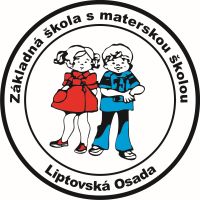 Základná škola s materskou školouLiptovská OsadaŠkolská 57, Liptovská Osada03473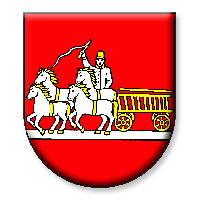 